Junior Farm SafetyA team consists of 2 members30 minutes will be allowed for completion of both tasksOne competitor will need to design a farm safety poster on an A4 piece of paper using pens and pencils provided by the membersThe second competitor will be briefly shown photographs of a series of hazardous situations and will need to list the hazards that they see. Some examples are:A tractor reversing, loading or unloading a lorry with forkliftCattle being loaded on to a trailerMachinery left around the yardHay Barn with possible fire hazards aroundA bull being transportedSheep ShearingElectricity cables in the fields/flooding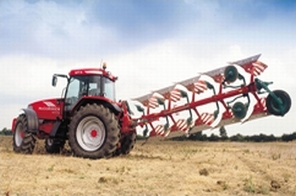 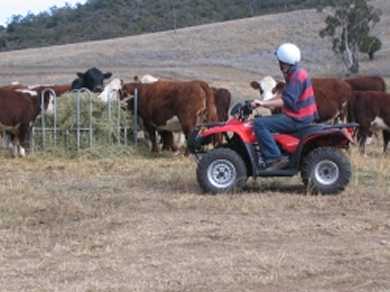 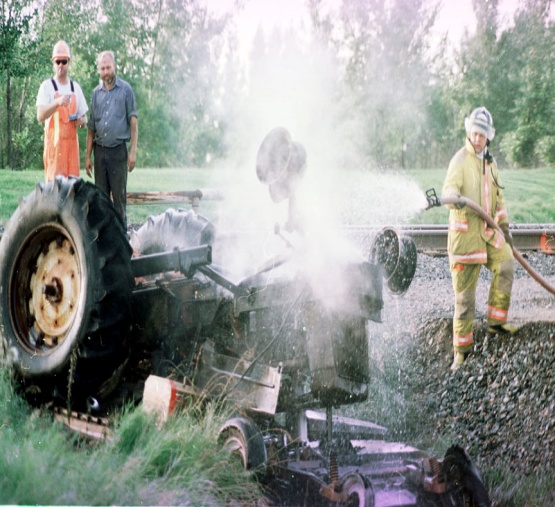 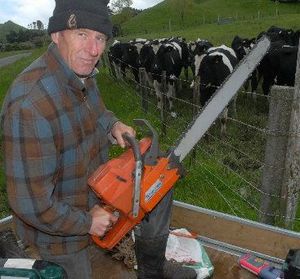 